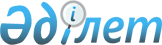 Об утверждении Положения государственного учреждения "Управление государственного архитектурно-строительного контроля Алматинской области"
					
			Утративший силу
			
			
		
					Постановление акимата Алматинской области от 23 января 2015 года № 35. Зарегистрировано Департаментом юстиции Алматинской области 02 февраля 2015 года № 3015. Утратило силу постановлением акимата Алматинской области от 07 июня 2016 года № 284      Сноска. Утратило силу постановлением акимата Алматинской области от 07.06.2016 № 284.

      Примечание РЦПИ.

      В тексте документа сохранена пунктуация и орфография оригинала.

      В соответствии с подпунктом 7) статьи 17 Закона Республики Казахстан от 1 марта 2011 года "О государственном имуществе" и Указом Президента Республики Казахстан от 29 октября 2012 года за № 410 "Об утверждении Типового положения государственного органа Республики Казахстан", акимат области ПОСТАНОВЛЯЕТ:

      1. Утвердить прилагаемое положение государственного учреждения "Управление государственного архитектурно-строительного контроля Алматинской области".

      2. Государственному учреждению "Управление экономики и бюджетного планирования Алматинской области" (Сатыбалдина Н. Т.) обеспечить финансирование деятельности государственного учреждения "Управление государственного архитектурно-строительного контроля Алматинской области" и принять иные меры, вытекающие из настоящего постановления.

      3. Возложить на руководителя Управления опубликование настоящего постановления после государственной регистрации в органах юстиции в официальных и периодических печатных изданиях, а также на Интернет-ресурсе, определяемом Правительством Республики Казахстан, и на Интернет-ресурсе акимата области.

      4. Контроль за исполнением настоящего постановления возложить на первого заместителя акима Алматинской области Бигельдиева М. С.

      5. Настоящее постановление вступает в силу со дня государственной регистрации в органах юстиции и вводится в действие после дня первого официального опубликования. 

 Положение о государственном учреждении "Управление государственного архитектурно-строительного контроля Алматинской области" 1. Общие положения      1. Государственное учреждение "Управление государственного архитектурно-строительного контроля Алматинской области" (далее - Управление) является государственным органом Республики Казахстан, осуществляющим руководство в сфере государственного архитектурно-строительного контроля и надзора в соответствии с законодательством Республики Казахстан на территории Алматинской области. 

      2. Управление не имеет ведомств.

      3. Управление осуществляет свою деятельность в соответствии с Конституцией и законами Республики Казахстан, актами Президента и Правительства Республики Казахстан, иными нормативными правовыми актами, а также настоящим Положением. 

      4. Управление является юридическим лицом в организационно-правовой форме государственного учреждения, имеет печати и штампы со своим наименованием на государственном языке, бланки установленного образца, в соответствии с законодательством Республики Казахстан счета в органах казначейства.

      5. Управление вступает в гражданско-правовые отношения от собственного имени. 

      6. Управление имеет право выступать стороной гражданско-правовых отношений от имени государства, если оно уполномочено на это в соответствии с законодательством.

      7. Управление по вопросам своей компетенции в установленном законодательством порядке принимает решения, оформляемые приказами руководителя Управления и другими актами, предусмотренными законодательством Республики Казахстан. 

      8. Структура и лимит штатной численности Управления утверждаются в соответствии с действующим законодательством.

      9. Местонахождение Управления: индекс 040000, Республика Казахстан, Алматинская область, город Талдыкорган, улица Шевченко, № 131.

      10. Полное наименование государственного органа - государственное учреждение "Управление государственного архитектурно-строительного контроля Алматинской области". 

      11. Настоящее Положение является учредительным документом Управления.

      12. Финансирование деятельности Управления осуществляется из местного бюджета.

      13. ,Управлению запрещается вступать в договорные отношения с субъектами предпринимательства на предмет выполнения обязанностей, являющихся функциями Управления.

      Если Управлению законодательными актами предоставлено право осуществлять приносящую доходы деятельность, то доходы, полученные от такой деятельности, направляются в доход государственного бюджета.

 2. Миссия, основные задачи, функции, права и обязанности государственного органа      14. Миссия Управления: реализация на территории Алматинской области функции государственного управления в сфере государственного архитектурно-строительного контроля и надзора. 

      15. Задачи: 

      1) реализация государственной политики в области архитектуры, градостроительства, строительства, развития производственной базы строительной индустрии;

      2) осуществление государственного архитектурно-строительного контроля и надзора за качеством строительства объектов, применение установленных законодательством Республики Казахстан административных мер воздействия к нарушителям архитектурно-градостроительной дисциплины на этих объектах. 

      16. Функции:

      1) лицензирование деятельности и аттестация в сфере архитектуры, градостроительства и строительства; 

      2) осуществление контроля и надзора за выполнением физическими и юридическими лицами проектно-изыскательских, экспертных, строительно-монтажных работ;

      3) координация деятельности по реализации комплексной схемы градостроительного планирования территорий (проекта районной планировки области или ее части), утвержденных в установленном порядке генеральных планов населенных пунктов на территории области;

      4) ведение мониторинга строящихся (намечаемых к строительству) объектов и комплексов;

      5) осуществление иных функции, предусмотренных законодательством Республики Казахстан.

      17. Права и обязанности:

      1) запрашивать и получать от государственных органов, иных организаций, а также должностных лиц, граждан документы и сведения, необходимые для выполнения возложенных на него задач и функций;

      2) в пределах своей компетенции принимать решения;

      3) вносить предложения по созданию, реорганизации и ликвидации организаций в пределах своей компетенции;

      4) исполнять поручения вышестоящих органов; 

      5) разрабатывать проекты правовых и нормативно-правовых актов акима, акимата области, входящих в компетенцию Управления;

      6) привлекать к работе специалистов других исполнительных органов, финансируемых из местных бюджетов, по согласованию с их руководителями;

      7) представлять интересы Управления во всех компетентных, государственных, административных органах, учреждениях, организациях, а также судебных и правоохранительных органах;

      8) осуществлять иные права и обязанности, предусмотренные законодательством Республики Казахстан. 

 3. Организация деятельности государственного органа      18. Руководство Управления осуществляется первым руководителем, который несет персональную ответственность за выполнение возложенных на Управление задач и осуществление им своих функций.

      19. Первый руководитель Управления назначается на должность и освобождается от должности акимом Алматинской области, в соответствии с действующим законодательством Республики Казахстан. 

      20. Первый руководитель Управления имеет заместителей, которые назначаются на должности и освобождаются от должностей в соответствии с законодательством Республики Казахстан.

      21. Полномочия первого руководителя Управления:

      1) назначает на должность и освобождает от должности сотрудников Управления в соответствии с законодательством Республики Казахстан;

      2) поощряет и налагает дисциплинарные взыскания на работников Управления;

      3) в пределах своей компетенции издает приказы, инструкции, обязательные для исполнения работниками Управления; 

      4) противодействует коррупции в Управлении с установлением за это персональной ответственности;

      5) в пределах своей компетенции представляет интересы Управления в государственных органах и организациях в соответствии с законодательством Республики Казахстан;

      6) принимает решения по другим вопросам, отнесенным к его компетенции.

      Исполнение полномочий первого руководителя Управления в период его отсутствия осуществляется лицом, его замещающим в соответствии с действующим законодательством.

      22. Первый руководитель определяет полномочия своих заместителей в соответствии с действующим законодательством.

 4. Имущество государственного органа      23. Управление может иметь на праве оперативного управления обособленное имущество в случаях, предусмотренных законодательством.

      Имущество Управления формируется за счет имущества, переданного ему собственником, а также имущества (включая денежные доходы), приобретенного в результате собственной деятельности и иных источников, не запрещенных законодательством Республики Казахстан.

      24. Имущество, закрепленное за Управлением, относится к коммунальной собственности. 

      25. Управление не вправе самостоятельно отчуждать или иным способом распоряжаться закрепленным за ним имуществом и имуществом, приобретенным за счет средств, выданных ему по плану финансирования, если иное не установлено законодательством.

 5. Реорганизация и упразднение государственного органа      26. Реорганизация и упразднение Управления осуществляются в соответствии с законодательством Республики Казахстан.


					© 2012. РГП на ПХВ «Институт законодательства и правовой информации Республики Казахстан» Министерства юстиции Республики Казахстан
				
      Аким области

А. Баталов
Утверждено постановлением акимата Алматинской области от "23" 01 2015 года № 35